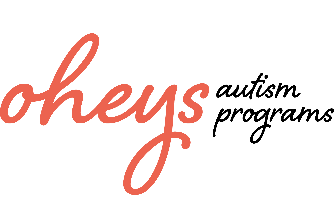                          OHEYS MIDDLE YEARS ADVENTURE CAMP                        APPLICATION FORM 2018Specifically meeting the physical and social needs of middle years youth on the autism spectrum at the age of approx. 10-14 NAME (print clearly): _______________________________________________________      ____boy ____ girl Birthdate: _________________________________  Age: _______________ Grade (at Sept. 2018): ____________Name of School:_ ____________________________________________School Division: ______________________Parent(s) Names: _______________________________________________________________________________Address:  ______________________________________________________P/Code: ________________________Telephone:_______________________email (strongly recommended): __________________________________Name of your child’s CSS Worker (Children’s disABILITY Services): ______________________________________CSS Tel: _____________________________	CSS  email: ________________________________________General Information:The OHEYS Camp focus is on fun and friendship, encouraging free play choices and promoting peer interaction.  However… the purpose of this camp is to focus on goals specifically at the middle years level,including social maturity issues,  participating successfully in a group, sharing conversations and opinions with peers, broadening a range of interests and activities, and group and peer physical activity.  COACHES - OHEYS provides Camp Coaches, who will be supervised by trained Camp Directors.  Coaches are hired and trained by OHEYS.  Families can suggest a coach, if requested and approved in advance.  All coaches must attend OHEYS pre-camp training.  CAMP HOURS  - are 9:00 – 4:00 pm Drop off is 8:50 - 9:00 am. Before/after-camp care is available on request.  FIELD TRIPS – Still to be confirmed (may include        U-Puttz (mini-glow golf, laser tag & bumper cars), Shapes Fitness Centre, Skyzone Trampoline Park, Pool Swim trips and others. Plan for physical activities and adventures.HOW TO APPLY -  20 participants can be accommodated weekly.  Camp registration is not processed on a first-come first-served basis.  Applications from prior campers will be accepted on a priority basis until February 12th, at which time early consideration spaces will be confirmed, based on meeting the criteria for camp participation.  After this applications will be considered on a case-by-case basis. Parents are welcome to contact OHEYS to discuss their child’s eligibility for camp.LOCATION - Camp will be held at the Fort Garry Mennonite Brethren Church, 1771 Pembina Hwy. TRANSPORTATION - Families are responsible for transportation to and from camp, although we can try to support challenging circumstances.  WAIVERS - Liability & Transportation Waivers must be signed by parents of all children accepted to the program.  This will include OHEYS waivers as well as waivers as required by EACH field trip site. Lots of paperwork.PHOTOS  - A Camp Photo/Memory Book will be developed during the week to help your youth share experiences with family & friends outside camp.  Application to camp constitutes explicit permission for use of photos by OHEYS, including but not limited to:  your child will be photographed for the purpose of inclusion in his/her Memory Book (eg. peer and/or group shots may be included), for the video prepared for the windup slideshow on Friday, which is later emailed to campers and may be posted to the website, and to thanks sponsors. Cost 1 - Registration Fee:  Registration fees are $300. Please provide a cheque with registration post-dated June 1st, 2018.The camp day has been extended to 4 pm.  All admission fees to field trip sites are included. A healthy lunch is also included. Lunch preparation & cleanup is done by campers/coaches on a rotational basis, with a focus on nutrition, responsibility and group planning issues. Campers & Coaches eat together.OHEYS’ extensive camp activities, free lunches, bus and field trip costs are supported by our one annual OHEYS BudSpud fundraising event held March 17, 2018.  Please consider supporting this event to ensure another awesome camp experience. Check it out at: www.facebook.com/OHEYSAutismProgramsCost 2 - CSS Summer Support Fees:  No additional charge is applied if your child is supported/approved through Manitoba Children’s disABILITY Services summer camp support/Gap program.  ELIGIBILITY REQUIREMENTS ARE ATTACHED.  If your child is NOT eligible for this support, you would have to pay this level of support costs in addition to the registration fee.   OHEYS 1-WEEK MIDDLE YEARS ADVENTURE CAMP 2018General Program Goals OHEYS is committed to offering programs specifically for children and youth with autism. Our summer camps provide a unique opportunity for 1-1 programming within the structure of a group setting.  Camps include 1-1 coaches and supervisors with knowledge and training about autism and experience in working with children at a variety of different developmental levels.  Our purpose is to provide a meaningful camp experience for each child through advance planning with families and offering a variety of physical and social activities geared specifically to those who attend any particular week.  Our focus is on developing basic movement skills (throwing/catching, jumping/hopping, running/swimming etc.), developing summer-related skills such as riding a bike or scooter or roller blades, and developing sport-specific skills such as basketball, baseball, football, floor hockey, handball, etc., all of which can be accommodated within each child’s individual goals.  MIDDLE YEARS CAMP OBJECTIVES to provide an affordable weekly summer day camp option to youth with autism, which addresses the unique challenges they face in the middle years.to work on cooperative social skills through a variety of 1-1, small group and large group activities in order to increase each child’s social initiatives and successful social interactions with peers.to provide a 1-1 coach ratio to ensure that each child’s skill level, language and behaviour can be addressed at all times, in conjunction with their ability to participate activities with peers. to individualize programming by working on specific issues identified with parents, for example win-lose/sportsmanship, joining or leaving a group, conversations & expressing opinions, accepting and giving invitations to play, organizing a group activity (eg. 2-on-2 basketball or 4-person board game of Sorry), self-time planning and management, working effectively in a group (making lunch, setting up an activity station), motor/sports skills and games, social language maturity, etc.  Many of these issues are common across campers, as the nature of ASD makes certain social and communication issues challenging. ----------------------------------------------------------------------------------------------------------------------------------------------Eligibility Information re: Children’s disABILITY Services Summer FundingChildren’s disABILITY Services (CSS) has indicated to OHEYS that they provide funding for staff supporting children who are open to the CSS program and who attend summer programs, such as this one.  OHEYS hires qualified 1-1 staff to work with each child registered in our summer camp program.  In order for OHEYS to receive funding support from CSS, your child must meet certain eligibility criteria.  Please contact Bennetta Benson, OHEYS Tel: 204-275-1498 if you have ANY questions regarding eligibility.  Families must obtain approval for funding DIRECTLY with their family services worker. Child Eligibility: Your child must be ‘school-aged’.  Your child must be “open and eligible’ for services under Children’s disABILITY Services. This means that your family is already receiving services through Children’s disABILITY Services and has a Family Services Worker assigned to your family.  Under CSS guidelines, children may be considered for a maximum of two weeks of support for any summer day-camp program or one week of support for a residential (overnight) camp.  This means that the OHEYS summer camp program would count for one of the two weeks maximum for summer day-camps.  Many registration deadlines are in March/April, so commitments may have been made already by families.  In that case, should you wish to consider the OHEYS option, you must discuss this with your Family Services Worker.Family Registration Process:Families should contact OHEYS by telephone, fax or email to indicate their interest in registering their child for the camp program.  A “CAMP APPLICATION FORM” will be provided and must be returned as soon as possible.  We will discuss with you your child’s needs and the appropriate placement for camp.  Families must contact their child’s Family Services Worker and tell her/him that they want to register for the OHEYS 1-week day Camp.  Families can inform their Family Services Worker that this program has been approved for CSS 1-1 staffing funding support, provided their child is eligible.  The Family Services Worker, together with the family, will determine the child’s eligibility for funding support (eg. the two week summer camp maximum, school-aged, service not duplicated by day care, etc.)  OHEYS will confirm in advance and in writing directly with CSS and with families, all financial arrangements regarding eligibility for camp services.   Please note that if your child has not been approved by CSS, then OHEYS would not be reimbursed for that child’s 1-1 coach.  ----------------------------------------------------------------------------------------------------------------------------------------------If you are interested in having your child participate in this program, please email or call:OHEYS Autism Programs  61 Linacre Road, Winnipeg, Manitoba  R3T 3G7   Tel: 204-275-1498   	Website: www.OHEYS.org   email:   OHEYSAutismPrograms@gmail.com  Registered Charity #86117 9083 RR0001